NABEES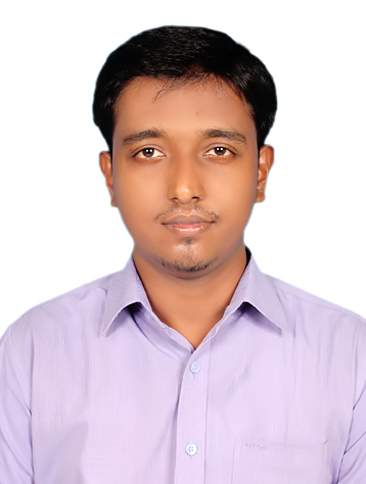 Email : nabees.207011@2freemail.com CAREER OBJECTIVEAdministration and Management – A highly organized administrator with proven office management skills and lots of initiative. Have a strong knowledge of business and management principles involved in strategic planning, resource allocation, human resources modeling, leadership technique, production methods, and coordination of people and resources.Clerical – Well versed with administrative and clerical procedures and systems such as word processing, managing files and records, stenography and designing forms, and other office procedures and terminology. WORK EXPERIENCEADMINISTRATION Cum HR MANAGERMAY 2015-MAR 2017Wuzhou Abbas Gems & Jewellery Co ltd., Wuzhou – China	Maintain Employee Personal Files, Leavers and Joiners records, Appointment Letters, Resignation, Leave and Attendance records etc.Overall responsibility for management process. Making sure that all office systems are managed and maintained, Uniform Sales; Petty Cash; and Client Files.Maintains all incomes and expenses of the branch.Raising of purchase orders and invoice tracking. Creating and modifying documents using Microsoft Office.Maintain office datas confidentially.Formulated and directed international marketing plan for gemstone product, experienced the profitable way.Planning Development activities on day to day basis.Updating and Maintaining the company website.Selling products through mail, Posting ads in social medias. Resolving clients queries efficiently and carefully.Report monthly on office progress, identifying areas of concern or improvement.ADMINISTRATION MANAGERJUL 2012-MAR 2015Al Safa Transports Pvt ltd., Chennai - IndiaJoined as Assistant Manager and promoted to Administration Manager.Responsible for assigning the daily tasks for employees.Assisting with preparation of the monthly management accounts.Maintaining accurate administrative records.Efficiently managing, monitoring a team of drivers and vehicles.Managing payroll for the employees.Identifying operational issues, potential problems and opportunities.Resolving and managing queries and complaints courteously and efficiently.Appraising staff performance and also taking disciplinary measures when required.Ensuring all site and customer objectives are achieved.WORK ACHEIVEMENTSCreated Online Selling website for the company.Improve company sales more than the previous years.Implement Online bus ticket booking method.EDUCATION MBA – Marketing Management    2013-15     Tamil Nadu Open University, ChennaiBCA – Computer Application   2009-12    Thiruvalluvar University, Vellore TRAINING AND CERTIFICATIONAttend Html training conducted by Adaptazz info service.Attend Tally training conducted by Dreamwins infotech.Completed PHP course in IIHT.KEY SKILLS AND COMPETENCIES Personal  & Office SkillsGood communication & Excellent presentation skills.Strong administrative, analytical and interpersonal skills.Rapid learner with the strong grasping approach.Planning , Organizing & Leadership Skills.Knowledge on web designing.Computer Skills Command on Microsoft Office (Word, Power point, Excel).Works on Photoshop.Knowledge on HTML, PHP, MySQL server.PERSONAL DETAILSDate of Birth : 16_09-1991Nationality: Indian Marital Status : SinglePassport Details:Given Name: Nabees	Valid until: 04-Nov-2022References will be provided upon request…. 